ПРАВИТЕЛЬСТВО ИРКУТСКОЙ ОБЛАСТИПОСТАНОВЛЕНИЕот 10 января 2020 г. N 9-ппОБ УТВЕРЖДЕНИИ ПОЛОЖЕНИЯ О ПРОВЕДЕНИИ ОБЛАСТНОГО КОНКУРСА"ДОБРОЕ СЕРДЦЕ"В целях стимулирования и поддержки общественных инициатив, направленных на развитие и укрепление гражданского общества в Иркутской области, руководствуясь частью 4 статьи 66, статьей 67 Устава Иркутской области, Правительство Иркутской области постановляет:1. Утвердить Положение о проведении областного конкурса "Доброе сердце" (прилагается).2. Настоящее постановление подлежит официальному опубликованию в общественно-политической газете "Областная", сетевом издании "Официальный интернет-портал правовой информации Иркутской области" (ogirk.ru), а также на "Официальном интернет-портале правовой информации" (www.pravo.gov.ru).3. Настоящее постановление вступает в силу со дня его официального опубликования.Исполняющий обязанности первого заместителяГубернатора Иркутской области - ПредседателяПравительства Иркутской областиР.Н.БОЛОТОВУтвержденопостановлением ПравительстваИркутской областиот 10 января 2020 г. N 9-ппПОЛОЖЕНИЕО ПРОВЕДЕНИИ ОБЛАСТНОГО КОНКУРСА "ДОБРОЕ СЕРДЦЕ"Глава 1. ОБЩИЕ ПОЛОЖЕНИЯ1. Настоящее Положение определяет порядок и условия проведения областного конкурса "Доброе сердце" (далее - Конкурс).2. Уполномоченным исполнительным органом государственной власти Иркутской области, осуществляющим организацию и проведение Конкурса, является аппарат Губернатора Иркутской области и Правительства Иркутской области (далее - уполномоченный орган).Функции уполномоченного органа осуществляет управление Губернатора Иркутской области и Правительства Иркутской области по связям с общественностью и национальным отношениям (далее - Управление).3. Финансирование проведения Конкурса осуществляется за счет средств, предусмотренных законом области об областном бюджете на соответствующий финансовый год, в порядке, установленном бюджетным законодательством.4. Материально-техническое обеспечение Конкурса осуществляет государственное казенное учреждение Иркутской области "Центр комплексного обеспечения Губернатора Иркутской области и Правительства Иркутской области".(в ред. Постановления Правительства Иркутской области от 21.09.2021 N 671-пп)5. Конкурс проводится в целях стимулирования и поддержки общественных инициатив, направленных на развитие и укрепление гражданского общества в Иркутской области (далее - общественная инициатива).6. В Конкурсе могут принимать участие социально ориентированные некоммерческие организации, организации территориального общественного самоуправления и граждане, осуществляющие реализацию на территории Иркутской области общественно значимых проектов (далее соответственно - СОНКО, ТОС, при совместном упоминании - Участники конкурса).В целях настоящего Положения под общественно значимым проектом (далее - проект) понимается комплекс взаимосвязанных мероприятий, направленных на решение конкретных задач, соответствующих видам социально ориентированной деятельности.7. Задачами Конкурса являются:1) распространение положительного опыта реализации общественных инициатив;2) привлечение внимания органов государственной власти Иркутской области и органов местного самоуправления муниципальных образований Иркутской области к Участникам конкурса;3) укрепление общественно-государственного партнерства в решении социально значимых проблем.Глава 2. УСЛОВИЯ И ПОРЯДОК ПРОВЕДЕНИЯ КОНКУРСА8. Конкурс проводится по следующим номинациям:"Сердце - детям" (проекты по укреплению престижа и роли семьи в обществе, защите материнства, отцовства и детства);"Территория культуры" (проекты в сфере культуры);"Жизнь без ограничений" (проекты, направленные на социализацию и адаптацию лиц с ограниченными возможностями здоровья);"Серебряный возраст" (проекты, направленные на повышение качества жизни людей пожилого возраста);"Надежный тыл" (проекты по оказанию помощи семьям участников специальной военной операции, проводимой с 24 февраля 2022 года, указанных в части 2 статьи 1 Закона Иркутской области от 7 июля 2022 года N 53-ОЗ "О дополнительных мерах социальной поддержки участников специальной военной операции и членов их семей");(в ред. Постановления Правительства Иркутской области от 28.08.2023 N 756-пп)"Во имя добра" (проекты в помощь лицам, попавшим в трудную жизненную ситуацию, в том числе бездомным, наркозависимым, осужденным, безработным, безнадзорным);"Экоэра" (экологические проекты);"Диалог культур" (проекты по реализации инициатив по сохранению национальной самобытности Иркутской области и гармонизации межэтнических отношений);"Моя родина - моя забота" (проекты по благоустройству и улучшению жизни на территории муниципального образования Иркутской области, развитию территориального общественного самоуправления);(в ред. Постановления Правительства Иркутской области от 28.08.2023 N 756-пп)"Патриот России" (проекты по патриотическому воспитанию детей и молодежи).(в ред. Постановления Правительства Иркутской области от 28.08.2023 N 756-пп)9. Извещение о проведении Конкурса (далее - извещение) размещается в информационно-телекоммуникационной сети "Интернет" на официальном сайте Правительства Иркутской области: http://irkobl.ru (далее - официальный сайт) не менее чем за 15 рабочих дней до дня начала представления документов для участия в Конкурсе.(в ред. Постановления Правительства Иркутской области от 28.08.2023 N 756-пп)10. Извещение должно содержать условия проведения Конкурса (с указанием номинаций Конкурса), перечень критериев оценки и порядок оценки проектов, срок, место и порядок представления документов для участия в Конкурсе, а также требования к их оформлению, порядок и срок опубликования итогов Конкурса.(в ред. Постановления Правительства Иркутской области от 28.08.2023 N 756-пп)11. Участники конкурса, признанные лауреатами Конкурса, могут повторно принять участие в Конкурсе не ранее чем через три года.12. Для принятия участия в Конкурсе Участники конкурса в срок, указанный в извещении, представляют в Управление следующие документы (далее - документы):1) заявку на участие в Конкурсе по форме согласно приложению 1 к настоящему Положению;(в ред. Постановления Правительства Иркутской области от 28.08.2023 N 756-пп)2) копию паспорта или иного документа, удостоверяющего личность гражданина - Участника конкурса;3) копию учредительного документа - для СОНКО и ТОС;4) материалы (иллюстрации, фотографии, отзывы), подтверждающие значимость проекта.12.1. Документы могут быть представлены в Управление путем личного обращения, через организации почтовой связи либо направлены на адрес электронной почты, указанный в извещении.В случае личного обращения либо через организации почтовой связи документы представляются на бумажном и электронном носителях.(п. 12.1 введен Постановлением Правительства Иркутской области от 28.08.2023 N 756-пп)13. Документы, указанные в подпункте 4 пункта 12 настоящего Положения, Участник конкурса вправе представить по собственной инициативе.14. Днем подачи документов считается день их регистрации в Управлении.Регистрация документов осуществляется в день их поступления в Управление.15. По результатам рассмотрения документов Управление в течение 15 рабочих дней со дня окончания срока представления документов, установленного в извещении, принимает решение о допуске либо об отказе в допуске к участию в Конкурсе.Основаниями для отказа в допуске к участию в Конкурсе являются:1) несоответствие Участника конкурса требованиям, указанным в пунктах 6, 11 настоящего Положения;2) представление неполного перечня документов, за исключением документов, указанных в подпункте 4 пункта 12 настоящего Положения;3) несоблюдение установленного в извещении срока представления документов;4) предоставление неполных и (или) недостоверных сведений.В случае принятия решения об отказе в допуске к участию в Конкурсе Управление в течение пяти рабочих дней со дня принятия такого решения уведомляет об этом Участника конкурса с указанием причин отказа по адресу электронной почты, указанному в заявке на участие в Конкурсе.(п. 15 в ред. Постановления Правительства Иркутской области от 28.08.2023 N 756-пп)16. Управление в течение 20 рабочих дней со дня окончания срока представления документов, установленного в извещении, размещает на официальном сайте список Участников конкурса, допущенных к участию в Конкурсе, и передает документы в конкурсную комиссию.(п. 16 в ред. Постановления Правительства Иркутской области от 28.08.2023 N 756-пп)Глава 3. КОНКУРСНАЯ КОМИССИЯ17. Состав конкурсной комиссии утверждается распоряжением уполномоченного органа не позднее дня окончания срока представления документов, установленного в извещении.(в ред. Постановления Правительства Иркутской области от 28.08.2023 N 756-пп)Конкурсная комиссия состоит из председателя, заместителя председателя, секретаря и иных членов конкурсной комиссии.В состав конкурсной комиссии входят представители исполнительных органов государственной власти Иркутской области, а также по согласованию представители Законодательного Собрания Иркутской области, органов местного самоуправления муниципальных образований Иркутской области, Общественной палаты Иркутской области, иных органов и организаций.18. Работа конкурсной комиссии осуществляется в форме заседаний. Возглавляет заседание конкурсной комиссии председатель, а в его отсутствие - заместитель председателя.Заседание конкурсной комиссии проводится не позднее 20 рабочих дней со дня передачи в конкурсную комиссию документов.(в ред. Постановления Правительства Иркутской области от 28.08.2023 N 756-пп)19. Заседание конкурсной комиссии правомочно, если на нем присутствует не менее половины от числа лиц, входящих в состав конкурсной комиссии.20. Решения конкурсной комиссии оформляются протоколом в течение 10 рабочих дней со дня проведения заседания конкурсной комиссии и носят рекомендательный характер.21. Протокол подписывается председательствующим на заседании конкурсной комиссии.(в ред. Постановления Правительства Иркутской области от 28.08.2023 N 756-пп)Глава 4. ПОДВЕДЕНИЕ ИТОГОВ КОНКУРСА И НАГРАЖДЕНИЕ ЛАУРЕАТОВКОНКУРСА22. В каждой номинации Конкурса определяется один лауреат Конкурса, набравший наибольшее количество баллов по результатам суммирования баллов, выставленных каждым членом конкурсной комиссии, в соответствии с критериями, определенными в приложении 2 к настоящему Положению.(в ред. Постановления Правительства Иркутской области от 28.08.2023 N 756-пп)При равенстве голосов членов конкурсной комиссии голос председательствующего на заседании конкурсной комиссии является решающим.23. Итоги Конкурса утверждаются распоряжением уполномоченного органа в течение 60 рабочих дней со дня подписания протокола конкурсной комиссии.24. В торжественной обстановке лауреатам Конкурса вручаются дипломы лауреата и статуэтки в виде сердца, остальным Участникам конкурса вручаются дипломы за участие в Конкурсе.25. Информация о результатах Конкурса размещается на официальном сайте, а также публикуется в общественно-политической газете "Областная".Начальник управления Губернатора Иркутскойобласти и Правительства Иркутской области погосударственной гражданской службе, кадрам игосударственным наградам (с полномочиямизаместителя Губернатора Иркутской области -руководителя аппарата Губернатора Иркутскойобласти и Правительства Иркутской области)В.Ю.МИТУСОВПриложение 1к Положению о проведении областногоконкурса "Доброе сердце"ЗАЯВКАна участие в областном конкурсе "Доброе сердце"(все поля обязательны к заполнению)Руководствуясь статьями 9, 10 Федерального закона от 27 июля 2006 года N 152-ФЗ "О персональных данных", даю согласие аппарату Губернатора Иркутской области и Правительства Иркутской области (далее - Оператор) на автоматизированную, а также без использования средств автоматизации обработку моих персональных данных, указанных в настоящей заявке и в представленных документах, а именно на сбор, запись, систематизацию, накопление, хранение, уточнение (обновление, изменение), извлечение, использование, передачу (предоставление, доступ), обезличивание, блокирование, удаление, уничтожение персональных данных.Обработка персональных данных Оператором осуществляется в целях проведения областного конкурса "Доброе сердце".Я оставляю за собой право отозвать свое согласие полностью или частично по моей инициативе на основании личного письменного заявления, в том числе и в случае ставших мне известными фактов нарушения моих прав при обработке персональных данных. В случае получения моего письменного заявления об отзыве настоящего согласия на обработку персональных данных Оператор вправе продолжить обработку персональных данных без моего согласия при наличии оснований, указанных в пунктах 2 - 11 части 1 статьи 6 Федерального закона от 27 июля 2006 года N 152-ФЗ "О персональных данных".Срок действия согласия - 3 года.Приложение 2к Положению о проведении областногоконкурса "Доброе сердце"КРИТЕРИИ ОЦЕНКИ ПРОЕКТА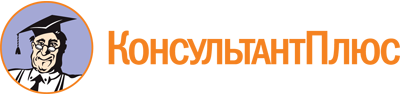 Постановление Правительства Иркутской области от 10.01.2020 N 9-пп
(ред. от 28.08.2023)
"Об утверждении Положения о проведении областного конкурса "Доброе сердце"Документ предоставлен КонсультантПлюс

www.consultant.ru

Дата сохранения: 30.11.2023
 Список изменяющих документов(в ред. Постановлений Правительства Иркутской областиот 21.09.2021 N 671-пп, от 28.08.2023 N 756-пп)Список изменяющих документов(в ред. Постановлений Правительства Иркутской областиот 21.09.2021 N 671-пп, от 28.08.2023 N 756-пп)Список изменяющих документов(в ред. Постановления Правительства Иркутской областиот 28.08.2023 N 756-пп)1. Номинация конкурса2. Название проекта3. Для физического лица:Ф.И.О., адрес проживания (регистрации, фактический)4. Наименование социально ориентированной некоммерческой организации/территориального общественного самоуправления (далее - организация)юридический статус (юридическое лицо, без образования юридического лица)Адрес местонахождения организацииФ.И.О. руководителя организацииФ.И.О. руководителя проектаФото руководителя проекта (в приложении к заявке в эл. виде)5. Контактный телефон6. Адрес электронной почты7. Сайт проекта, организации, физического лица8. Ссылки на средства массовой информации, сайты в информационно-телекоммуникационной сети "Интернет", на которых размещены материалы о реализации проекта, видеофайлы, фотогалереи и т.д.9. Цели и задачи проекта10. Обоснование общественной значимости проекта11. Целевые группы, на которые направлена реализация проекта12. Информация о реализации проекта:12. Информация о реализации проекта:(не более 3 стр.)(не более 3 стр.)13. Партнеры проекта14. Достигнутые результаты реализации проекта15. География реализации проекта16. Обоснование инновационности, уникальности реализации проекта17. Количество часов работы добровольцев (волонтеров)18. Количество благополучателей проектаФ.И.О.подписьфамилия, инициалы"___" __________ 20__ г."___" __________ 20__ г."___" __________ 20__ г."___" __________ 20__ г."___" __________ 20__ г.Список изменяющих документов(в ред. Постановления Правительства Иркутской областиот 28.08.2023 N 756-пп)Качественные критерии оценки:Качественные критерии оценки:Качественные критерии оценки:Качественные критерии оценки:1.Актуальность и общественная значимость реализации проектаактуальность реализации проекта не раскрыта0 баллов1.Актуальность и общественная значимость реализации проектаактуальность проекта аргументирована и подкреплена конкретными количественными и (или) качественными показателямиот 1 до 5 баллов(в ред. Постановления Правительства Иркутской области от 28.08.2023 N 756-пп)(в ред. Постановления Правительства Иркутской области от 28.08.2023 N 756-пп)(в ред. Постановления Правительства Иркутской области от 28.08.2023 N 756-пп)(в ред. Постановления Правительства Иркутской области от 28.08.2023 N 756-пп)2.Соответствие результата реализации проекта заявленным целям и задачам проектамероприятия проекта не соответствуют цели и задачам проекта0 баллов2.Соответствие результата реализации проекта заявленным целям и задачам проектамероприятия проекта полностью соответствуют цели проекта, частично были решены задачи и поставленные проблемы3 балла2.Соответствие результата реализации проекта заявленным целям и задачам проектамероприятия проекта полностью соответствуют цели проекта, решают задачи проекта и проблемы благополучателей5 баллов3.Инновационность, уникальность реализации проектастандартный проект0 баллов3.Инновационность, уникальность реализации проектапроект преимущественно направлен на внедрение новых или значительно улучшенных практик, методов в деятельность участника конкурсаот 1 до 5 баллов(в ред. Постановления Правительства Иркутской области от 28.08.2023 N 756-пп)(в ред. Постановления Правительства Иркутской области от 28.08.2023 N 756-пп)(в ред. Постановления Правительства Иркутской области от 28.08.2023 N 756-пп)(в ред. Постановления Правительства Иркутской области от 28.08.2023 N 756-пп)Количественные критерии оценки:Количественные критерии оценки:Количественные критерии оценки:Количественные критерии оценки:4.Масштаб реализации проектапроект имеет крайне ограниченную местную географию (дом, небольшая домовая территория, класс и т.п.)1 балл4.Масштаб реализации проектапроект охватывает одно муниципальное образование Иркутской области (первого уровня)2 балла4.Масштаб реализации проектапроект охватывает одно муниципальное образование Иркутской области (второго уровня)3 балла4.Масштаб реализации проектапроект охватывает несколько муниципальных образований Иркутской области4 балла4.Масштаб реализации проектапроект распространяется на всю территорию Иркутской области, другие регионы5 баллов5.Количество средств массовой информации, сайтов в информационно-телекоммуникационной сети "Интернет" на которых размещены материалы о реализации проекта (далее - СМИ)отсутствуют СМИ0 баллов5.Количество средств массовой информации, сайтов в информационно-телекоммуникационной сети "Интернет" на которых размещены материалы о реализации проекта (далее - СМИ)до 2 СМИ1 балл5.Количество средств массовой информации, сайтов в информационно-телекоммуникационной сети "Интернет" на которых размещены материалы о реализации проекта (далее - СМИ)от 3 до 4 СМИ2 балла5.Количество средств массовой информации, сайтов в информационно-телекоммуникационной сети "Интернет" на которых размещены материалы о реализации проекта (далее - СМИ)от 4 до 5 СМИ3 балла5.Количество средств массовой информации, сайтов в информационно-телекоммуникационной сети "Интернет" на которых размещены материалы о реализации проекта (далее - СМИ)от 6 до 7 СМИ4 балла5.Количество средств массовой информации, сайтов в информационно-телекоммуникационной сети "Интернет" на которых размещены материалы о реализации проекта (далее - СМИ)свыше 7 СМИ5 баллов6.Объем трудозатрат добровольцев (волонтеров), участвующих в реализации проекта100 и более часов работы добровольцев (волонтеров)1 балл7.Количество благополучателей проекта100 и более благополучателей1 балл